Бюджетное общеобразовательное учреждение Троснянского района Орловской области«Никольская средняя общеобразовательная школа»                                                              ПРИКАЗот       31 августа   2022 года                                                        № 172б–Д  «Об утверждении документов по воспитательной работе»В связи с производственной необходимостью Приказываю:1.Утвердить рабочую программу воспитания начального общего образования.2. Утвердить рабочую программу воспитания основного общего образования.3.Утвердить рабочую программу воспитания среднего общего образования.4.Утвердить календарный план воспитательной работы БОУ ТР ОО «Никольская СОШ» на 2022-2023 учебный год.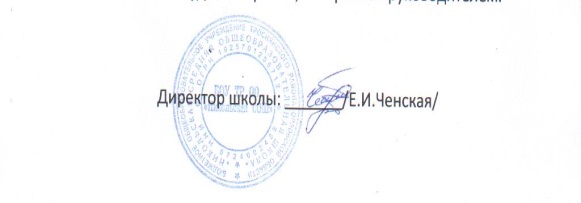 